ข่าวประชาสัมพันธ์การจัดการการผลิตจากการทำงานที่บ้านของคุณมองเห็นข้อมูลการเชื่อมทั้งหมดได้อย่างรวดเร็วสามารถติดตามการผลิตงานเชื่อมจากระยะไกลได้อย่างสะดวก มีประสิทธิภาพและยั่งยืน เครื่องมือดิจิทัล เช่น ซอฟต์แวร์ Fronius WeldCube Premium เป็นกุญแจสำคัญในการบรรลุผลสำเร็จนี้ไวรัสโคโรนากำลังเป็นสิ่งท้าทายสำคัญต่อสังคมและธุรกิจ หลายบริษัทต้องรักษาจำนวนพนักงานที่ทำงานอยู่ในสถานที่ทำงานให้น้อยที่สุดเท่าที่จะเป็นไปได้ ในขณะที่พยายามทำให้ธุรกิจของพวกเขาดำเนินไปอย่างดีที่สุดเท่าที่จะทำได้ แต่ผู้จัดการฝ่ายผลิต ผู้เชี่ยวชาญด้านการเชื่อมหรือผู้จัดการฝ่ายบำรุงรักษาจะสามารถทำงานให้เสร็จสมบูรณ์ในขณะที่ทำงานจากที่บ้านได้หรือไม่ จากประสบการณ์แสดงให้เห็นว่าเป็นไปได้ที่พวกเขาจะทำงานจากที่บ้านหากมีการเตรียมความพร้อมของกรอบทางเทคนิคที่จำเป็นเรียบร้อยแล้ว ในการผลิตชุดอัตโนมัติ เช่น ซอฟต์แวร์พิเศษที่สามารถใช้เรียกและวิเคราะห์ข้อมูลการผลิตจากระบบการเชื่อมด้วยการเข้าถึงเครือข่ายของบริษัท ทำให้สามารถควบคุมการผลิตได้อย่างน่าเชื่อถือ และหากจำเป็นก็สามารถกำหนดมาตรการที่เป็นเป้าหมายได้แม้จากที่บ้านของพนักงานโซลูชันซอฟต์แวร์เพื่อวิธีการทำงานแบบเคลื่อนที่ได้และมีความยืดหยุ่นบริษัทหนึ่งซึ่งเป็นผู้ผลิตเครื่องจักรกลทางป่าไม้ในยุโรปได้รับประโยชน์จากซอฟต์แวร์การจัดการข้อมูลการเชื่อม WeldCube Premium บริษัทใช้ระบบการเชื่อม TPS/i จากฟรอนิอูสในกระบวนการผลิต Johannes Zauner-Penninger วิศวกรระบบสำหรับผลิตภัณฑ์ซอฟต์แวร์ที่ประจำอยู่ในหน่วยการเชื่อมที่สมบูรณ์แบบของฟรอนิอูสอธิบายว่า “ด้วย WeldCube Premium ข้อมูลการเชื่อมจากอุปกรณ์ของฟรอนิอูสที่เชื่อมต่อเครือข่ายจะถูกเก็บไว้ในฐานข้อมูลส่วนกลาง” นอกจากนี้ Zauner-Penninger กล่าวเพิ่มเติมในขณะที่เขาอธิบายฟังก์ชันของซอฟต์แวร์ว่า “ซอฟต์แวร์นี้มีฟังก์ชันการจัดการที่ชาญฉลาดและเชิงสถิติ อีกทั้งยังเปิดใช้งานการจัดทำเอกสารเฉพาะส่วนประกอบและการวิเคราะห์กระบวนการเชื่อม ตัวอย่างเช่น ในการแสดงผลสดจะแสดงให้เห็นว่าได้เชื่อมตะเข็บเชื่อมนั้นแล้วหรือไม่หรือว่ามีการดำเนินการเกินค่าขีดจำกัดแล้วหรือยัง” การใช้การเชื่อมต่อ VPN ลูกค้าสามารถเปิดใช้งาน WeldCube Premium ผ่านทางอินเทอร์เน็ตเบราว์เซอร์ได้ทุกที่ทุกเวลา ทำให้พวกเขาเห็นภาพรวมของกระบวนการเชื่อมทั้งหมดในพื้นที่การผลิตที่เชื่อมต่อเครือข่ายสำหรับชีวิตประจำวันของผู้ผลิตในปัจจุบัน จึงหมายความว่าผู้จัดการฝ่ายผลิต ผู้จัดการสายงาน ผู้ประสานงานการเชื่อมและผู้จัดการฝ่ายบำรุงรักษาสามารถทำงานบางส่วนจากที่บ้านหรือไม่ต้องมีการติดต่อโดยตรงจากสำนักงานที่แยกตัวออกไป พวกเขายังสามารถให้การสนับสนุนที่ดีที่สุดกับเพื่อนร่วมงานในพื้นที่การผลิต หากบุคลากรฝ่ายผลิตแจ้งปัญหาคุณภาพของตะเข็บเชื่อม พวกเขาสามารถส่งต่อข้อมูลไปยังวิศวกรงานเชื่อมที่รับผิดชอบ วิศวกรรายดังกล่าวไม่เพียงแต่มีสรุปส่วนสำคัญของปัญหา แต่ยังสามารถวิเคราะห์ข้อผิดพลาดได้ทันทีตามข้อมูลจากเอกสารของ WeldCube Premium วิศวกรระบบของฟรอนิอูสกล่าวว่า “ยิ่งไปกว่านั้น เขายังสามารถเข้าถึงระบบเชื่อมได้โดยตรงผ่านอินเทอร์เน็ตเบราว์เซอร์และหากจำเป็นสามารถแก้ไขพารามิเตอร์ของงานเชื่อมได้จากระยะไกลได้ด้วย”WeldCube Premium: การจัดทำเอกสารส่วนประกอบส่วนกลางนอกจากนี้ ยังสามารถติดตามระดับการใช้งานเครื่องจักรและสถานะของเครื่อง ความคืบหน้าของส่วนประกอบหรือปัญหาใด ๆ ที่เกิดขึ้น ที่จัดเก็บข้อมูลส่วนกลางของข้อมูลช่วยให้สามารถจัดทำเอกสารที่เกี่ยวข้องกับส่วนประกอบแต่ละชิ้นและสามารถสร้างรายงานในรูปแบบ PDF หรือกราฟของแต่ละส่วนประกอบ โซลูชันซอฟต์แวร์ เช่น WeldCube Premium ได้สร้างวิธีการทำงานแบบเคลื่อนที่ได้และมีความยืดหยุ่น ไม่ว่าจะเป็นการใช้งานจากการทำงานที่บ้าน ที่บริษัทหรือในขณะที่เดินทางไปทำธุรกิจ3,186 ตัวอักษร (รวมเว้นวรรค)[ชื่อนำทาง]WeldCube Premium: มองเห็นการผลิตงานเชื่อมได้อย่างรวดเร็ว[ชื่อแสดง: URL]weldcube-premium-homeoffice[หัวข้อเมตา]การจัดการการผลิตงานเชื่อมจากการทำงานที่บ้านของคุณด้วยซอฟต์แวร์ข้อมูล WeldCube[คำอธิบายเนื้อหาอย่างย่อ]การตรวจติดตาม การจัดการและหากจำเป็นการปรับกระบวนการเชื่อม: WeldCube Premium จากฟรอนิอูสช่วยให้คุณจับตาดูข้อมูลการเชื่อมจากระยะไกลคำบรรยายภาพ: 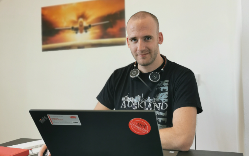 ภาพที่ 1: ผู้เชี่ยวชาญการทำงานที่บ้าน: Johannes Zauner-Penninger จาก Global TechSupport Management Perfect Welding ดูแลลูกค้าของฟรอนิอูสทั่วโลกในการบันทึกข้อมูลการเชื่อมและการใช้งาน ซึ่งรวมถึงบริษัทจากทุกภาคส่วนที่กำลังมองหาโซลูชันที่สมบูรณ์แบบเพื่อเชื่อมโยงกระบวนการผลิตของพวกเขา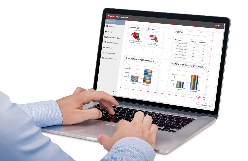 ภาพที่ 2: ในซอฟต์แวร์การจัดการข้อมูล WeldCube Premium ผู้ใช้สามารถปรับแต่งหน้าหลักเพื่อให้เหมาะสมกับความต้องการของพวกเขา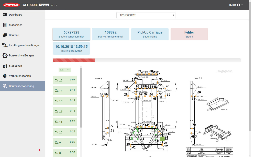 ภาพที่ 3: ที่จัดเก็บส่วนกลางของข้อมูลจากระบบของฟรอนิอูสที่เชื่อมต่อเครือข่ายทำให้สามารถจัดทำเอกสารข้อมูลที่เกี่ยวกับแต่ละส่วนประกอบได้ 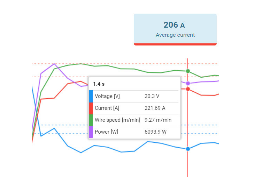 ภาพที่ 4: สามารถบันทึกและมองเห็นค่าจริงต่อตะเข็บเชื่อมได้ที่อัตราการสุ่มตัวอย่างสูงถึง 100 มิลลิวินาทีรูปถ่าย: Fronius International GmbH; พิมพ์ซ้ำแบบไม่คิดค่าใช้จ่ายข้อมูลและรูปภาพที่แสดงไว้ในข่าวประชาสัมพันธ์นี้สามารถดาวน์โหลดได้ที่:https://www.fronius.com/en/welding-technology/info-centre/pressBusiness Unit Perfect Weldingเป็นผู้นำนวัตกรรมด้านการเชื่อมอาร์กและเป็นผู้นำตลาดระดับโลกสำหรับงานเชื่อมที่มีหุ่นยนต์ช่วยงาน ด้วยขีดความสามารถของการเป็นผู้ให้บริการระบบ แผนก Fronius Welding Automation ยังใช้งานโซลูชั่นงานเชื่อมแบบอัตโนมัติที่จำเพาะสำหรับลูกค้าในขอบเขตต่าง ๆ ที่รวมถึงงานก่อสร้างตู้คอนเทนเนอร์และงานผ่านอกนอกชายฝั่ง ตู้เชื่อมยังสามารถนำไปใช้ได้อย่างหลากหลายสำหรับการนำไปใช้งานด้วยตนเอง อุปกรณ์เสริมในงานเชื่อม และบริการอื่น ๆ มากมาย ด้วยที่มีคู่ค้าบริการด้านการขายมากกว่า 1000 แห่งทั่วโลก จึงทำให้บริษัท Fronius Perfect Welding พร้อมให้บริการในทุกที่ที่ลูกค้าต้องการ Fronius International GmbHFronius International เป็นบริษัทจากประเทศออสเตรียที่มีสำนักงานใหญ่ตั้งอยู่ในเมือง Pettenbach และแห่งอื่น ๆ ในเมือง Wels, Thalheim, Steinhaus และ SattledtGünter Fronius ก่อตั้งบริษัทขึ้นในปี พ.ศ. 2488 โดยมีขนบธรรมเนียมประเพณีที่สั่งสมมาอย่างยาวนานและจะฉลองครบรอบ 75 ปีของการก่อตั้งบริษัทในปี พ.ศ. 2563ซึ่งเริ่มต้นจากจัดตั้งธุรกิจที่มีเจ้าของเดียวในท้องถิ่นจนกระทั่งเติบโตขึ้นเป็นบริษัทระดับโลกที่มีพนักงานที่ทำงานในด้านเทคโนโลยีการเชื่อม ระบบโฟโตโวลตาอิกและระบบประจุแบตเตอรี่มากกว่า 5,440 คนทั่วโลกFronius มีบริษัทระหว่างประเทศจำนวน 34 แห่ง คู่ค้าบริการขาย และตัวแทนจำหน่ายในประเทศต่าง ๆ มากกว่า 60 ประเทศซึ่งทำให้บริษัทสามารถครองส่วนแบ่งในตลาดส่งออกได้ถึง 93 เปอร์เซ็นต์ ผลิตภัณฑ์ที่มีความก้าวหน้า การบริการที่ครอบคลุม และสิทธิบัตรที่ได้รับกว่า 1264 รายการเป็นการยืนยันสถานะของบริษัท Fronius ในฐานะของผู้นำนวัตกรรมในตลาดโลก สำหรับข้อมูลเพิ่มเติม โปรดติดต่อ:ประเทศไทย: Ms Premsuda Charakamut , โทรศัพท์: +66 613 852 093อีเมล: Charakamut.Premsuda@fronius.comโปรดส่งสำเนาเอกสารของผู้ประพันธ์ไปยังตัวแทนของเรา:a1kommunikation Schweizer GmbH, FAO Kirsten Ludwig,Oberdorfstraße 31 A, 70794 Filderstadt, Germany,โทรศัพท์: +49 (0)711 9454161 20, อีเมล: Kirsten.Ludwig@a1kommunikation.deสำหรับบทความเพิ่มเติม โปรดไปยังบล็อกของเราได้ที่ blog.perfectwelding.fronius.com และติดตามเราได้ทาง Facebook (froniuswelding), Twitter (froniusintweld), LinkedIn (perfect-welding), Instagram (froniuswelding) และ YouTube (froniuswelding)!Fotos: Fronius International GmbH, Abdruck honorarfreiBusiness Unit Perfect WeldingFronius Perfect Welding ist Innovationsführer für Lichtbogenschweißen und globaler Marktführer für robotergestütztes Schweißen. Als Systemanbieter realisiert der Bereich Fronius Welding Automation außerdem kundenspezifische automatisierte Schweiß-Komplettlösungen, etwa im Behälterbau oder für Plattierungen im Offshore-Bereich. Stromquellen für manuelle Anwendungen, Schweißzubehör und ein breites Dienstleistungs-Spektrum ergänzen das Portfolio. Mit mehr als 1.000 Vertriebspartnern weltweit ist Fronius Perfect Welding besonders nah am Kunden. Fronius International GmbHFronius International ist ein österreichisches Unternehmen mit Sitz in Pettenbach und weiteren Standorten in Wels, Thalheim, Steinhaus und Sattledt. Die Firma ist mit 4.760 Mitarbeitern weltweit in den Bereichen Schweißtechnik, Photovoltaik und Batterieladetechnik tätig. Mit 30 internationalen Gesellschaften sowie Vertriebspartnern und Repräsentanten in mehr als 60 Ländern erzielt Fronius einen Exportanteil von 92 Prozent. Fortschrittliche Produkte, umfangreiche Dienstleistungen sowie 1.253 erteilte Patente machen Fronius zum Innovationsführer am Weltmarkt. Diese Presseinformation sowie die Bilder stehen für Sie zum Download im Internet zur Verfügung:www.fronius.com/de/schweisstechnik/info-center/presseFür weitere Informationen wenden Sie sich bitte an:
Deutschland: Frau Annette Orth, Tel.: +49 (6655) 91694-402,E-Mail: orth.annette@fronius.comÖsterreich:
Frau Ilse Mayrhofer, Tel. +43(0)7242/241-4015, E-Mail: mayrhofer.ilse@fronius.com Schweiz:
Frau Monique INDERBITZIN, Tel. +41 (79) 945 76 20, 
E-Mail: inderbitzin.monique@fronius.comBitte senden Sie ein Belegexemplar an unsere Agentur:a1kommunikation Schweizer GmbH, Frau Kirsten Ludwig,Oberdorfstraße 31 A, D – 70794 Filderstadt,Tel.: +49 (0)711 9454161-20, E-Mail: Kirsten.Ludwig@a1kommunikation.deFür weitere spannende Beiträge besuchen Sie unseren Blog unter blog.perfectwelding.fronius.com und folgen Sie uns auf Facebook (froniuswelding), Twitter (froniusintweld), LinkedIn (perfect-welding), Instagram (froniuswelding) und YouTube (froniuswelding)!Copyright to photos: Fronius International GmbH, reproduction free of chargeHigh-resolution images are available to download at the following link:www.fronius.com/en/welding-technology/infocentre/press Business Unit Perfect WeldingFronius Perfect Welding is an innovation leader for arc welding and a global market leader for robot-assisted welding. As a systems provider, the Fronius Welding Automation division also implements customized automated complete welding solutions, for the construction of containers or offshore cladding for example. The range is rounded off by power sources for manual applications, welding accessories, and a broad spectrum of services. With more than 1000 sales partners worldwide, Fronius Perfect Welding has great customer proximity. Fronius International GmbHFronius International is an Austrian company with headquarters in Pettenbach and other sites in Wels, Thalheim, Steinhaus and Sattledt. Founded by Günter Fronius in 1945, this long-standing company with a rich tradition will be celebrating its 75th anniversary in 2020. What began as a local one-man venture has grown into a global player with more than 5440 employees worldwide working in the areas of welding technology, photovoltaics and battery charging systems. Its export ratio of around 93 percent is achieved with 34 international Fronius subsidiaries and sales partners/representatives in more than 60 countries. Moreover, its innovative products and services and its portfolio of 1264 registered patents make it an innovation leader on the world market.For more information, please contact:
Fronius USA LLC, Ms. Welch Stephanie,6797 Fronius Drive, 46368 Portage, INTel: +1 (219) 734 5701, E-Mail: welch.stephanie@fronius.comPlease send an author's copy to our agent:a1kommunikation Schweizer GmbH, FAO Kirsten Ludwig,Oberdorfstraße 31 A, 70794 Filderstadt, Germany,Tel.: +49 (0)711 9454161-20, e-mail: Kirsten.Ludwig@a1kommunikation.deFor more exciting updates, visit our blog at blog.perfectwelding.fronius.com and follow us on Facebook (froniuswelding), Twitter (froniusintweld), LinkedIn (perfect-welding), Instagram (froniuswelding) and YouTube (froniuswelding)!Fronius International GmbHFronius International ist ein österreichisches Unternehmen mit Sitz in Pettenbach und weiteren Standorten in Wels, Thalheim, Steinhaus und Sattledt. Die Firma ist mit 3.817 Mitarbeitern weltweit in den Bereichen Schweißtechnik, Photovoltaik und Batterieladetechnik tätig. Mit 28 internationalen Gesellschaften sowie Vertriebspartnern und Repräsentanten in mehr als 60 Ländern erzielt Fronius einen Exportanteil von rund 89 Prozent. Fortschrittliche Produkte, umfangreiche Dienstleistungen sowie 1.242 erteilte Patente machen Fronius zum Innovationsführer am Weltmarkt. Diese Presseinformation sowie die Bilder stehen für Sie zum Download im Internet zur Verfügung:www.fronius.com/de/schweisstechnik/infocenter/presse